BeszámolóTelekom Veszprém – Grundfos Tatabánya mérkőzésVeszprém, 2018. május 6.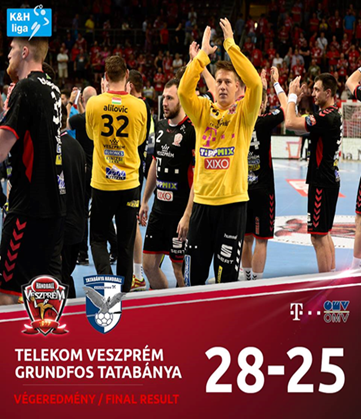 Vasárnap délután 50 fő és a kísérők részvételével indultunk Veszprémbe. A szurkoláshoz „szükséges” dudákkal és sálakkal készültünk. A Veszprém Aréna Magyarország második legnagyobb vidéki sport- és rendezvénycsarnoka. Itt játssza mérkőzéseit Magyarország legsikeresebb kézilabda csapata a Telekom Veszprém.Már az is óriási élmény volt valamennyiünk számára, a piros és kék pólós szurkolók vonulása a helyszínre. Az előtérben fotózkodtunk Nagy Laci képmásánál.A  5096 főt befogadó csarnok teljesen nem telt meg nézőkkel, ám ámulatba ejtett minket. A játékosok bemutatása után megkezdődött a mérkőzés. Az első félidő a Tatabánya négy pontos előnyével zárult. A szünetben kicsit körülnéztünk a csarnokban.A második félidő igazi jó játékot hozott, megjött a csapatunk hangja is. A lefújás már Veszprém győzelmet zárt.A közeli büfében a csoportunk megvacsorázott, majd jó hangulatban érkeztünk haza.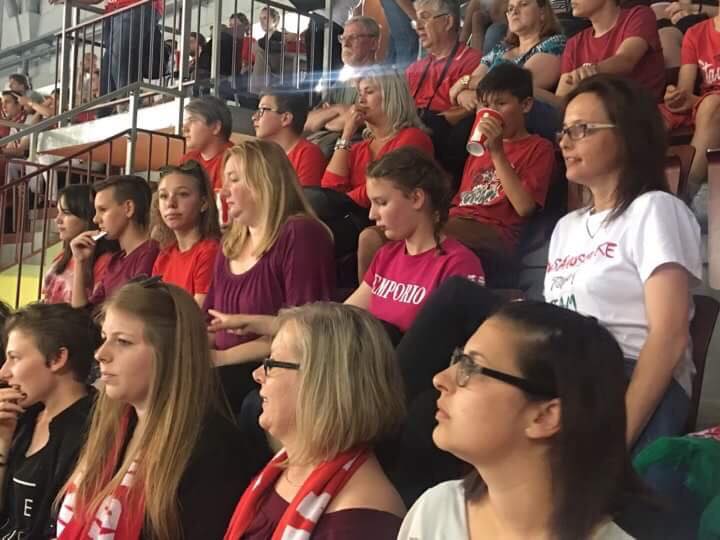 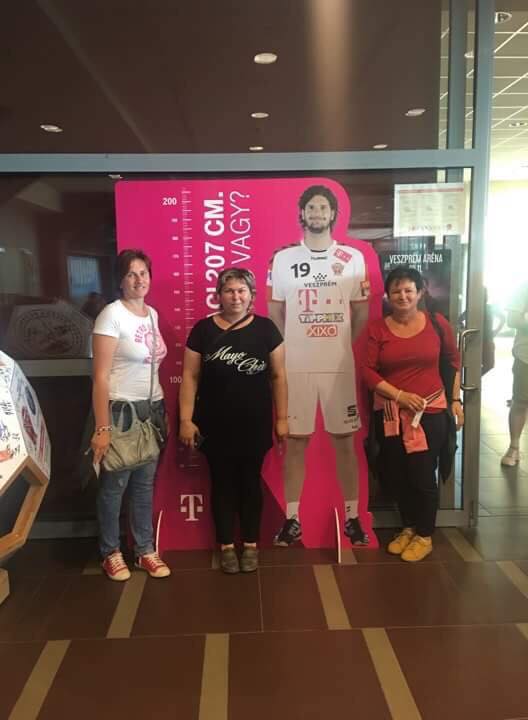 